Sortie Club du 18 juin  2016Rendez-vous  à 10h00 sur le parking de Brico décor à MOELAN SUR MER , 51 Rue des Plages https://www.google.fr/maps/place/Brico+D%C3%A9cor/@47.8088731,-3.6374648,15z/data=!4m5!3m4!1s0x0:0x7085ad4964375a7b!8m2!3d47.8088731!4d-3.6374648Création des groupes :Parcours découverte du bois de Placamen en presqu’île de Merrien.  Ballade ludique et originale qui vous permettra de découvrir 11 thèmes riches et variés grâce à un parcours d’orientation de 4km820. Durée : 1h30. Pour tous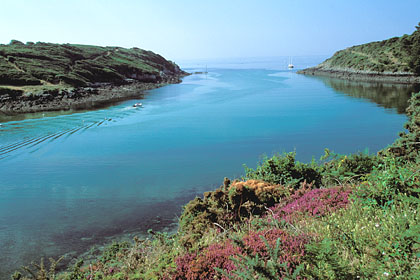 Parcours VTT sur les nombreux circuits moëlanais. Pour vététistes confirmés.Durée : 2h00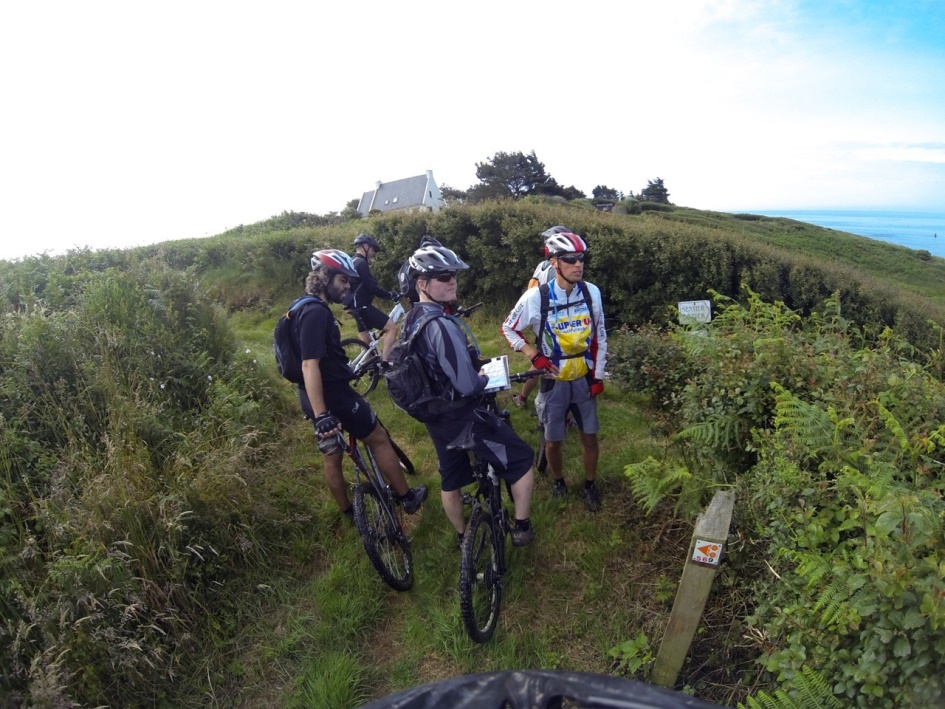 A la fin de nos activités, nous nous retrouverons tous à la plage de Kerfany pour partager  nos pique-niques et boire un pot en toute amitié…Côté pratique : S’inscrire avant le 17 juin auprès de Françoise : francoiseangalde@orange.frAvoir une tenue adaptée à l’activité choisiePrévoir ses affaires de plageVenir avec de bonnes choses  (traou mad !) à dégusterEn cas de météo capricieuse, repli au 4 Rue de Kervaziou pour le pique-nique